Технологическая картаТехнологическая картаТехнологическая картаФамилия, имя, отчество Фамилия, имя, отчество Ширшина Юлия НиколаевнаШиршина Юлия НиколаевнаШиршина Юлия НиколаевнаМесто работыМесто работыМБОУ «СОШ с углубленным изучением английского языка № 27»МБОУ «СОШ с углубленным изучением английского языка № 27»МБОУ «СОШ с углубленным изучением английского языка № 27»ДолжностьДолжностьУчитель начальных классовУчитель начальных классовУчитель начальных классовМодульМодульОсновы православной культурыОсновы православной культурыОсновы православной культурыУМКУМКИзд. «Просвещение»Изд. «Просвещение»Изд. «Просвещение»Тип урокаТип урокаУрок  введения нового знанияУрок  введения нового знанияУрок  введения нового знанияТехнология построения урока Технология построения урока Проблемно-диалогическая 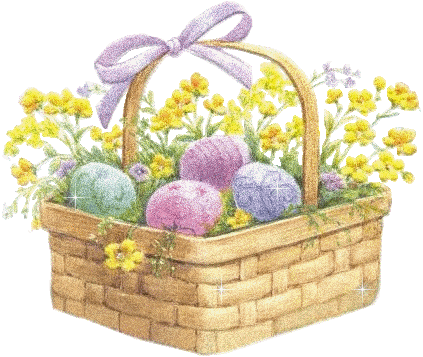 Проблемно-диалогическая Проблемно-диалогическая Тема урокаТема урокаПасхаПасхаПасхаЦель, задачиЦель, задачиВ предметной области: сформировать у младшего подростка мотивации к осознанному нравственному поведению, основанному на знании культурных и религиозных традиций многонационального народа России и уважении к ним; сформировать представление о понятии «Пасха»; показать ценность достижения культуры для человечества.В области формирования УУД: познавательные - умение  выделять существенную информацию из различных источников; регулятивные – в сотрудничестве с учителем ставить учебную задачу и удерживать ее в процессе всего урока; понимать цель выполняемых действийкоммуникативные – выражать свои мысли с соответствующими возрасту полнотой и точностью, участвовать в коллективном обсуждении проблемы; воспитывать чувство коллективной ответственности и способствовать развитию коллективного творчества.В сфере личностного развития обучающихся: помочь осознать смысл обычаев и традиций, связанных с праздником «Пасха»; дать детям эмоционально- полноценное представление о праздновании «Пасхи» на Руси; содействовать возрождению народных обычаев и традиций в современных условиях в творчестве детей;В предметной области: сформировать у младшего подростка мотивации к осознанному нравственному поведению, основанному на знании культурных и религиозных традиций многонационального народа России и уважении к ним; сформировать представление о понятии «Пасха»; показать ценность достижения культуры для человечества.В области формирования УУД: познавательные - умение  выделять существенную информацию из различных источников; регулятивные – в сотрудничестве с учителем ставить учебную задачу и удерживать ее в процессе всего урока; понимать цель выполняемых действийкоммуникативные – выражать свои мысли с соответствующими возрасту полнотой и точностью, участвовать в коллективном обсуждении проблемы; воспитывать чувство коллективной ответственности и способствовать развитию коллективного творчества.В сфере личностного развития обучающихся: помочь осознать смысл обычаев и традиций, связанных с праздником «Пасха»; дать детям эмоционально- полноценное представление о праздновании «Пасхи» на Руси; содействовать возрождению народных обычаев и традиций в современных условиях в творчестве детей;В предметной области: сформировать у младшего подростка мотивации к осознанному нравственному поведению, основанному на знании культурных и религиозных традиций многонационального народа России и уважении к ним; сформировать представление о понятии «Пасха»; показать ценность достижения культуры для человечества.В области формирования УУД: познавательные - умение  выделять существенную информацию из различных источников; регулятивные – в сотрудничестве с учителем ставить учебную задачу и удерживать ее в процессе всего урока; понимать цель выполняемых действийкоммуникативные – выражать свои мысли с соответствующими возрасту полнотой и точностью, участвовать в коллективном обсуждении проблемы; воспитывать чувство коллективной ответственности и способствовать развитию коллективного творчества.В сфере личностного развития обучающихся: помочь осознать смысл обычаев и традиций, связанных с праздником «Пасха»; дать детям эмоционально- полноценное представление о праздновании «Пасхи» на Руси; содействовать возрождению народных обычаев и традиций в современных условиях в творчестве детей;Основные термины, понятия Основные термины, понятия Воскресение, Пасха Христова, пасхальный гимн, христианский постВоскресение, Пасха Христова, пасхальный гимн, христианский постВоскресение, Пасха Христова, пасхальный гимн, христианский постОборудование и инструментарийОборудование и инструментарийКарточки, таблицы, кроссворд, дополнительный материал ( выдержки из библии, библия для детей). Учебник, тетрадь обучающихся по предмету, экран, мультимедийный проектор, презентацияКарточки, таблицы, кроссворд, дополнительный материал ( выдержки из библии, библия для детей). Учебник, тетрадь обучающихся по предмету, экран, мультимедийный проектор, презентацияКарточки, таблицы, кроссворд, дополнительный материал ( выдержки из библии, библия для детей). Учебник, тетрадь обучающихся по предмету, экран, мультимедийный проектор, презентацияПланируемые результаты  урокаПланируемые результаты  урокаадекватная мотивация, адекватная самооценка, рефлексия – осознание содержания последовательности и оснований действий, функционально – структурированная сформированность учебной деятельности.адекватная мотивация, адекватная самооценка, рефлексия – осознание содержания последовательности и оснований действий, функционально – структурированная сформированность учебной деятельности.адекватная мотивация, адекватная самооценка, рефлексия – осознание содержания последовательности и оснований действий, функционально – структурированная сформированность учебной деятельности.Предметные умения:Предметные умения:Имеют представление о понятии «Пасха», как  празднуют Пасху; уметь различать воскресение как день недели и день возобновления жизни.Имеют представление о понятии «Пасха», как  празднуют Пасху; уметь различать воскресение как день недели и день возобновления жизни.Имеют представление о понятии «Пасха», как  празднуют Пасху; уметь различать воскресение как день недели и день возобновления жизни.Метапредметные умения     Метапредметные умения     *Познавательные УУД*Познавательные УУДПолучат первоначальные навыки постановки учебной задачиДелать выводы в результате совместной работы всего класса, сравнивать, группировать предметы. Ориентироваться на развороте учебника.  Извлекать информацию из таблиц, иллюстраций, текстов.Получат первоначальные навыки постановки учебной задачиДелать выводы в результате совместной работы всего класса, сравнивать, группировать предметы. Ориентироваться на развороте учебника.  Извлекать информацию из таблиц, иллюстраций, текстов.Получат первоначальные навыки постановки учебной задачиДелать выводы в результате совместной работы всего класса, сравнивать, группировать предметы. Ориентироваться на развороте учебника.  Извлекать информацию из таблиц, иллюстраций, текстов.      *Личностные УУД      *Личностные УУДОбладают знаниями о религиозных обычаях и традициях и необходимости бережного отношения к ним.Мотивация  к обучению; соотнесение с нормой; оценивать усваиваемое содержание учебного материала; определять правила работы в группах; устанавливать связь между целью деятельности и ее результатами.Обладают знаниями о религиозных обычаях и традициях и необходимости бережного отношения к ним.Мотивация  к обучению; соотнесение с нормой; оценивать усваиваемое содержание учебного материала; определять правила работы в группах; устанавливать связь между целью деятельности и ее результатами.Обладают знаниями о религиозных обычаях и традициях и необходимости бережного отношения к ним.Мотивация  к обучению; соотнесение с нормой; оценивать усваиваемое содержание учебного материала; определять правила работы в группах; устанавливать связь между целью деятельности и ее результатами.      *Регулятивные УУД      *Регулятивные УУДПолучат  первоначальные навыки извлечения существенной  информации из различных источников.Умение проговаривать последовательность действий на уроке;учиться выдвигать версию; отличать правильно выполненное задание от неправильно выполненного; прогнозировать предстоящую работу (составлять план), оценивать учебные действия в соответствии с поставленной задачей (осуществлять самоконтроль).Получат  первоначальные навыки извлечения существенной  информации из различных источников.Умение проговаривать последовательность действий на уроке;учиться выдвигать версию; отличать правильно выполненное задание от неправильно выполненного; прогнозировать предстоящую работу (составлять план), оценивать учебные действия в соответствии с поставленной задачей (осуществлять самоконтроль).Получат  первоначальные навыки извлечения существенной  информации из различных источников.Умение проговаривать последовательность действий на уроке;учиться выдвигать версию; отличать правильно выполненное задание от неправильно выполненного; прогнозировать предстоящую работу (составлять план), оценивать учебные действия в соответствии с поставленной задачей (осуществлять самоконтроль).    * Коммуникативные УУД    * Коммуникативные УУДУчаствуют в коллективном обсуждении  вопросов урока.Умение работать в паре, группе; умение слушать и понимать других; умение строить речевые высказывания в соответствии с поставленной задачей; умение оформлять свои мысли в устной форме. Духовно- нравственное развитие и воспитаниеУчаствуют в коллективном обсуждении  вопросов урока.Умение работать в паре, группе; умение слушать и понимать других; умение строить речевые высказывания в соответствии с поставленной задачей; умение оформлять свои мысли в устной форме. Духовно- нравственное развитие и воспитаниеУчаствуют в коллективном обсуждении  вопросов урока.Умение работать в паре, группе; умение слушать и понимать других; умение строить речевые высказывания в соответствии с поставленной задачей; умение оформлять свои мысли в устной форме. Духовно- нравственное развитие и воспитаниеФормы работыФормы работыИндивидуальная, работа в паре, групповая, коллективная.Индивидуальная, работа в паре, групповая, коллективная.Индивидуальная, работа в паре, групповая, коллективная.Ход урокаХод урокаХод урокаХод урокаХод урокаЭтапы  урокаДеятельность учителя Деятельность учителя Деятельность учащихсяФормируемые УУД(с указанием конкретных действий)1.Мотивация (самоопределение) к учебной деятельности. Вот опять звенит звонокПриглашает на урок.У нас гости, поприветствуем их, садитесь.Слайд 1 ( звучит  праздничный звон колоколов)«Христос Воскресе!».( звучит  праздничный звон колоколов, одновременно показывается анимация на тему «Пасха»)Ребята, вы любите праздники? А какие христианские праздники вы знаете?   Кто был внимателен, о каком христианском празднике  пойдёт речь? Какая у нас сегодня тема урока?Слайд 2 (высвечивается тема урока) Праздник Пасхи наступаетТоржество нас ожидает.Вот опять звенит звонокПриглашает на урок.У нас гости, поприветствуем их, садитесь.Слайд 1 ( звучит  праздничный звон колоколов)«Христос Воскресе!».( звучит  праздничный звон колоколов, одновременно показывается анимация на тему «Пасха»)Ребята, вы любите праздники? А какие христианские праздники вы знаете?   Кто был внимателен, о каком христианском празднике  пойдёт речь? Какая у нас сегодня тема урока?Слайд 2 (высвечивается тема урока) Праздник Пасхи наступаетТоржество нас ожидает.1.Дети отвечают учителю  «Во истину воскресе!»2. Ребята, глядя на анимацию, называют тему урока: Пасха.Развитие этических чувств, доброжелательности и эмоционально-нравственной отзывчивости.Понимать цель выполняемых действийФормирование мотивация  к обучению и целенаправленной познавательной деятельности;2.Актуализация знаний и фиксация индивидуального затруднения в пробном действии. Ребята, знаете  ли вы, что…Слайд 31.что Евангелие — это книга, в которой рассказывается…Слайд 42. Иисус Христос- это…Слайд 53. Иисус Христос позволил Себя казнить через распятие, чтобы… Своим Божеством Иисус Христос победил смерть и подарил человеку бессмертие.Евангелие рассказывает, что после распятия Христос вернулся к жизни – воскрес. Ребята, знаете  ли вы, что…Слайд 31.что Евангелие — это книга, в которой рассказывается…Слайд 42. Иисус Христос- это…Слайд 53. Иисус Христос позволил Себя казнить через распятие, чтобы… Своим Божеством Иисус Христос победил смерть и подарил человеку бессмертие.Евангелие рассказывает, что после распятия Христос вернулся к жизни – воскрес. Обучающиеся обдумывают ответы и завершают продолжение фразы. 1.…о жизни Иисуса Христа.2..Сын Божий, Богочеловек.3.…Чтобы победить смерть.Умеют объяснить смысл понятий «Иисус Христос и его Крест».Оценивать правильность выполнения задания, высказывания.Внимательно слушать собеседника,  понимать его высказывания;  выражать свои мысли с соответствующими возрасту полнотой и точностью.3.Выявление места и причины затруднения. 1.А вы знаете, как  переводится слово Евангелие? .Весть о том, что Иисус Христос воскрес, христиане узнали в определённый день возобновления жизни, что это за день?2. Что такое Пасха?                                                                                        Какое есть иное определение слова «Пасха»?                                                  Как связаны между собой «Пасха» и Иисус Христос?                                 1.А вы знаете, как  переводится слово Евангелие? .Весть о том, что Иисус Христос воскрес, христиане узнали в определённый день возобновления жизни, что это за день?2. Что такое Пасха?                                                                                        Какое есть иное определение слова «Пасха»?                                                  Как связаны между собой «Пасха» и Иисус Христос?                                 Учащиеся высказывают свои предположения по сути вопросов, поставленных учителем.Внимательно слушать собеседника,  понимать его высказывания.Прогнозирование предстоящей работы.Учиться выдвигать версию;умение слушать и понимать других.4.Построение проекта выхода из затруднения.- Хочется, вам, узнать правильные ответов?  Тогда,  давайте  составим план ( что нам нужно узнать, чтобы ответить на вопросы?)1. Евангелие.1.День возобновления жизни.2.Пасха Христа.Слайд6  (план)- Хочется, вам, узнать правильные ответов?  Тогда,  давайте  составим план ( что нам нужно узнать, чтобы ответить на вопросы?)1. Евангелие.1.День возобновления жизни.2.Пасха Христа.Слайд6  (план)Ученики составляют план работы на урок В сотрудничестве с учителем ставить учебную задачу.Поиски способов решения проблемы.Формирование умения выявлять сущность и особенности объекта;умение строить речевые высказывания в соответствии с поставленной задачей.5.Реализация построенного проекта. Слайд 7 Евангелие- добрая весть.А на все остальные вопросы вам ответят одноклассники. ( заранее подготовленные  5 учеников  рассказывают новый материал) 1Ксюша: Слайд7Пасха! В трубы золотыеАнгелы трубят с небес,Будьте счастливы, все люди,Радуйтесь! Христос воскрес!В России Пасху называют Великий день, Светлый день. Этот праздник символизирует победу жизни над смертью. Это не просто праздник. Праздник радости, любви, доброты и справедливости. Слово пасха переводится с древнееврейского языка – «переход», «избавление». И отмечается 40 дней. 2 Слава:Слайд8 Пасха наступила –Радость охватила:Иисус любимый,Отстрадав, воскрес!Поздравляю с праздником,Чудом из чудес!На Пасху принято было поздравлять друг друга с Воскресением Христовым. Ведь Воскресенье- это день возобновления жизни.В этот день весь православный мир отмечает Воскресение Иисуса Христа из мёртвых. В Иерусалиме Иисус был распят на кресте, но на третий день после смерти Он воскрес из мёртвых. 3 Фарион Даша:Слайд9После смерти Христа Его тело положили в гроб – так иудеи называли высеченную в скале пещеру для погребения усопших. Враги Христа приставили стражу, они боялись, что ученики украдут Его тело и скажут, что Он воскрес.На 3 день к гробу пришли жёны мироносицы, которые хотели по еврейскому обычаю помазать тело умершего Христа. Они увидели ангелов, которые сказали: «что вы ищите Живого между мёртвыми? Его нет здесь: Он воскрес».4 Матвей:Слайд10Женщины рассказали об этом ученикам Христа – апостолам, но они не поверили и побежали к пещере. Они нашли пустой гроб и плащаницу – в которую завернуто было тело Умершего. (Туринская плащаница)Христос несколько раз являлся апостолам и женам-мироносицам. В честь воскресения Христа русский народ назвал свой еженедельный праздничный день- воскресенье.5 Саша Чапковская:Слайд11О воскрешении Христа апостолы рассказали людям, и все поверившие в Его воскрешение стали называть себя христианами.Под напев молитв пасхальных    И под звон колоколовК нам летит весна из дальних,Из полуденных краёв.    Христос воскрес! Христос воскрес!Сияет солнышко с небес! Зазеленел уж тёмный лес, Христос воистину воскрес!2.Работа с  текстом учебника    - Как отмечают праздник Пасхи православные христиане,    давайте заглянем в учебник с.30по ходу чтения:ребята прослушивают главный пасхальный гимн - аудио песнопения, хор Новокузнецкого православного духовного училищаСлайд12 Шаньков М.Ю. ПасхаСлайд13 Христосование.Слайд14 аудио из Отпуста пасхального богослуженияСлайд15  Пасхальные яйца.3. Посмотрите, какие красивые пасхальные яйца. В пасху ребята узнавали, у кого крепче яйцо и сейчас мы это проверим. Играем в паре. Слайд16 Пасхальный пир.4.(Звучит песня «Звонят-звонят колокола» в исполнении Л. и С. Ершовых)- физкультминуткаА сейчас встаньте, представим,  что мы колокола, повторяйте за мной движения.Спасибо.Слайд 7 Евангелие- добрая весть.А на все остальные вопросы вам ответят одноклассники. ( заранее подготовленные  5 учеников  рассказывают новый материал) 1Ксюша: Слайд7Пасха! В трубы золотыеАнгелы трубят с небес,Будьте счастливы, все люди,Радуйтесь! Христос воскрес!В России Пасху называют Великий день, Светлый день. Этот праздник символизирует победу жизни над смертью. Это не просто праздник. Праздник радости, любви, доброты и справедливости. Слово пасха переводится с древнееврейского языка – «переход», «избавление». И отмечается 40 дней. 2 Слава:Слайд8 Пасха наступила –Радость охватила:Иисус любимый,Отстрадав, воскрес!Поздравляю с праздником,Чудом из чудес!На Пасху принято было поздравлять друг друга с Воскресением Христовым. Ведь Воскресенье- это день возобновления жизни.В этот день весь православный мир отмечает Воскресение Иисуса Христа из мёртвых. В Иерусалиме Иисус был распят на кресте, но на третий день после смерти Он воскрес из мёртвых. 3 Фарион Даша:Слайд9После смерти Христа Его тело положили в гроб – так иудеи называли высеченную в скале пещеру для погребения усопших. Враги Христа приставили стражу, они боялись, что ученики украдут Его тело и скажут, что Он воскрес.На 3 день к гробу пришли жёны мироносицы, которые хотели по еврейскому обычаю помазать тело умершего Христа. Они увидели ангелов, которые сказали: «что вы ищите Живого между мёртвыми? Его нет здесь: Он воскрес».4 Матвей:Слайд10Женщины рассказали об этом ученикам Христа – апостолам, но они не поверили и побежали к пещере. Они нашли пустой гроб и плащаницу – в которую завернуто было тело Умершего. (Туринская плащаница)Христос несколько раз являлся апостолам и женам-мироносицам. В честь воскресения Христа русский народ назвал свой еженедельный праздничный день- воскресенье.5 Саша Чапковская:Слайд11О воскрешении Христа апостолы рассказали людям, и все поверившие в Его воскрешение стали называть себя христианами.Под напев молитв пасхальных    И под звон колоколовК нам летит весна из дальних,Из полуденных краёв.    Христос воскрес! Христос воскрес!Сияет солнышко с небес! Зазеленел уж тёмный лес, Христос воистину воскрес!2.Работа с  текстом учебника    - Как отмечают праздник Пасхи православные христиане,    давайте заглянем в учебник с.30по ходу чтения:ребята прослушивают главный пасхальный гимн - аудио песнопения, хор Новокузнецкого православного духовного училищаСлайд12 Шаньков М.Ю. ПасхаСлайд13 Христосование.Слайд14 аудио из Отпуста пасхального богослуженияСлайд15  Пасхальные яйца.3. Посмотрите, какие красивые пасхальные яйца. В пасху ребята узнавали, у кого крепче яйцо и сейчас мы это проверим. Играем в паре. Слайд16 Пасхальный пир.4.(Звучит песня «Звонят-звонят колокола» в исполнении Л. и С. Ершовых)- физкультминуткаА сейчас встаньте, представим,  что мы колокола, повторяйте за мной движения.Спасибо.Внимательно слушают.Удерживать учебную задачу в процессе работы.Участие в коллективном обсуждении учебной проблемыОтличать правильно выполненное задание от неправильно выполненного;Ориентироваться в тексте учебника; Извлекать информацию из текстов.6.Первичное закрепление с проговариванием во внешней речи.Слайд17 - Ребята, перед вами таблица. В ней заполнена левая часть, вам заполнить правую часть. Работаем в паре.Молодцы, теперь сравните ваш ответ с моим по слайду 18. Оцените себя.  У кого так, как у меня поднимите руки, погладьте себя по голове.Слайд17 - Ребята, перед вами таблица. В ней заполнена левая часть, вам заполнить правую часть. Работаем в паре.Молодцы, теперь сравните ваш ответ с моим по слайду 18. Оцените себя.  У кого так, как у меня поднимите руки, погладьте себя по голове.Ребята заполняют  правую колонку, посовещавшись с соседом по парте.Понимать информацию, представленную в виде  таблицы.Определение правил составления таблиц  в паре, обсуждении ответов7.Самостоятельная работа в группах Слайд19 Поработаем  в группах   .Тест « Найди верный вариант»С каким событием связан праздник Пасхи?Мария Магдалина подарила императору Тиверию красное яйцоХристос воскрес из мертвых С весенним праздником маяПочему Христа называют Спасителем?Воскреснув, Христос победил смерть, и теперь за порогом смерти людей ожидает любовь ХристаОн спас израильтян от власти римлянОн спас людей от глобальных катастрофЧто значат слова молитвы, которая поется на пасху: «Смертию смерть поправ»Умерев как человек, Христос принес  Свою любовь и тем, кто перешагнул порог смертиТеперь все примирились со смертью как с неизбежностьюЛюди поняли, что о смерти не нужно думатьКакой день недели называют малой Пасхой?СубботуПонедельникВоскресенье Слайд20  Проверьте и оцените вашу работуСлайд19 Поработаем  в группах   .Тест « Найди верный вариант»С каким событием связан праздник Пасхи?Мария Магдалина подарила императору Тиверию красное яйцоХристос воскрес из мертвых С весенним праздником маяПочему Христа называют Спасителем?Воскреснув, Христос победил смерть, и теперь за порогом смерти людей ожидает любовь ХристаОн спас израильтян от власти римлянОн спас людей от глобальных катастрофЧто значат слова молитвы, которая поется на пасху: «Смертию смерть поправ»Умерев как человек, Христос принес  Свою любовь и тем, кто перешагнул порог смертиТеперь все примирились со смертью как с неизбежностьюЛюди поняли, что о смерти не нужно думатьКакой день недели называют малой Пасхой?СубботуПонедельникВоскресенье Слайд20  Проверьте и оцените вашу работуРебята самостоятельно находят правильный вариант ответаГруппировать предметы по существенным признакам.  Оценивать правильность выполнения задания, Внимательно слушать собеседника и понимать его высказываниеУмение выделять существенную информацию из различных источников. формирование умения работать в индивидуально, группе; определять правила работы в группахориентироваться на развороте учебника 8.Включение в систему знаний и повторение. Слайд21 ( вопросы для пазла)Мы все любим собирать пазлы. Чтобы получилась картина, нужно ответить на 4 вопроса.  Ответьте письменно на них , работая индивидуально. Поменяйтесь листочками со своим соседом и проверьте .Слайд22 (составление пазла)Слайд23 (план урока) Слайд21 ( вопросы для пазла)Мы все любим собирать пазлы. Чтобы получилась картина, нужно ответить на 4 вопроса.  Ответьте письменно на них , работая индивидуально. Поменяйтесь листочками со своим соседом и проверьте .Слайд22 (составление пазла)Слайд23 (план урока) Формирование умения обобщать и классифицировать по признакам. Осуществлять самоконтрольумение строить речевые высказывания в соответствии с поставленной задачей;умение оформлять свои мысли в устной форме.Удерживать учебную задачу на всем протяжении урока.Быть терпимым к другим мнениям, учитывать их в совместной работе.9.Рефлексия учебной деятельности. 1.Ребята, обратите  внимание на план урока, на все ли вопросы был получен  ответ; остались ли  неразрешенные моменты.2.  Предлагаю  каждому оценить своё участие в уроке и удовлетворенность своей деятельностью. Подчеркните свой вариант ответа:3. Слайд24 Прослушайте, внимательно  домашнее задание ( на выбор)1. Нарисуй пасхальную открытку2. Создайте небольшой сборник стихов, с помощью которых вы могли бы рассказать, что вы узнали о празднике Пасха.3.Расспросить бабушек или мам о секретах окрашивания яиц, и приготовления пасхи и кулича.4. Слайд25 Все хорошо трудились. Молодцы! Чтобы вы не забыли наш урок хочу подарить  яичко- символ мира, теплоты и доброты. А каким оно будет, решать вам. Раскрасьте на своё усмотрение.5. Слайд26(учитель дарит яйцо- раскраску и включает  праздничный звон колоколов)1.Ребята, обратите  внимание на план урока, на все ли вопросы был получен  ответ; остались ли  неразрешенные моменты.2.  Предлагаю  каждому оценить своё участие в уроке и удовлетворенность своей деятельностью. Подчеркните свой вариант ответа:3. Слайд24 Прослушайте, внимательно  домашнее задание ( на выбор)1. Нарисуй пасхальную открытку2. Создайте небольшой сборник стихов, с помощью которых вы могли бы рассказать, что вы узнали о празднике Пасха.3.Расспросить бабушек или мам о секретах окрашивания яиц, и приготовления пасхи и кулича.4. Слайд25 Все хорошо трудились. Молодцы! Чтобы вы не забыли наш урок хочу подарить  яичко- символ мира, теплоты и доброты. А каким оно будет, решать вам. Раскрасьте на своё усмотрение.5. Слайд26(учитель дарит яйцо- раскраску и включает  праздничный звон колоколов)1. Сопоставляют результаты изучения темы с задачами, делают вывод о достижении цели урока.2.Оценивают своё участие в уроке.3.Записывают домашнее задание в дневник.Оценивать достигнутые результаты общей и собственной  деятельности; Проконтролировать усваиваемое содержание учебного материала;Осуществлять познавательную и личностную рефлексию